Well, a new TV season is about to start so I have decided to help you decide what to watch during the next 4 or 5 months.  Finally, I have some good news – the number of reality shows is decreasing! I wouldn’t watch one of these so-called reality shows even if they wanted to pay me. Where do they find all of those weirdos anyway! There are actually some good new shows coming this fall that I will give you a brief summary of what to expect. I may even watch a few of these shows providing there are no good sports on that night. My two favorite (non-sport) shows return for another season – NCIS returns for its 13th season and Criminal Minds returns for its 11th season. Just in case you have never watched these shows, here is a short recap:NCIS:   Naval Criminal Investigative Service (NCIS) Special Agent Leroy Jethro Gibbs leads a group of colorful personalities in investigating crimes -- ranging from murder and espionage to terrorism -- that have evidence connected to Navy and Marine Corps personnel. The team includes witty ex-homicide detective Anthony DiNozzo, quirky forensics specialist Abby Sciuto, and the brilliant -- if insecure -- Timothy McGee. Dr. Donald "Ducky" Mallard brings his vast experience in forensics into play to help solve cases.Main cast members:Leroy Jethro Gibbs (Mark Harmon), Supervisory Special Agent (Seasons 1 thru present)Anthony "Tony" DiNozzo (Michael Weatherly), Senior Special Agent (Seasons 1 thru present)Abigail "Abby" Sciuto (Pauley Perrette), Forensics Specialist (Seasons 1 thru present)Dr. Donald "Ducky" Mallard (David McCallum), Chief Medical Examiner (Seasons 1 thru present)Timothy McGee (Sean Murray), Special Agent (Seasons 2 thru present)Leon Vance (Rocky Carroll), Director of NCIS (Seasons 6 thru present)Ziva David (Cote de Pablo), Junior Special Agent (Seasons 3 thru 11)Caitlin "Kate" Todd (Sasha Alexander), Special Agent (Seasons 1 and 2)Jimmy Palmer (Brian Dietzen), Assistant to Dr. Mallard (Seasons 10 thru present)Eleanor Bishop (Emily Wickersham), NSA Analyst (Seasons 11 thru present)Jenny Shepard (Lauren Holly), Director of NCIS (Seasons 3 thru 5) Some statistics:Network: CBSFirst episode: Sep 23, 2003Number of episodes: 282Ratings: 3rd best TV show with a rating of 18.25 (Last season)In 2011, NCIS was voted America's favorite television showSpin-offs: NCIS: Los Angeles (2009 thru present) and NCIS: New Orleans (2014 thru present) NCIS, itself is a spin-off of another CBS series called JAGCRIMINAL MINDS:In this crime series, a crack team of FBI profilers fly from Quantico to the focal point of the criminal activity of various serial killers. There they investigate the evidence from the crime scenes, compose a profile and try to prevent the next fatal strike. Top brain was academic Jason Gideon who left the bureau after some difficult decisions. His more by-the-book operational right hand man Aaron "Hotch" Hotchner then took over the team. After Gideon leaves, David Rossi, previously retired, rejoins the bureau in an effort to make a difference in people's lives again and follow up on a case he worked years ago. The still juvenile Dr. Spencer Reid is an erudite on everything except real life, Penelope Garcia a brilliant computer whiz who gets access to any database etc. As they are mobile, cooperation with local police and FBI agents is important but often poses jurisdictional and other problems, as do some witnesses and suspects.Main cast members:    Jason Gideon (Mandy Patinkin), Senior Supervisory Special Agent (Seasons 1 thru 3)Aaron Hotchner (Thomas Gibson), Unit Chief and Communications Liaison of the BAU team (Seasons 1 thru present)Derek Morgan (Shemar Moore), Supervisory Special Agent (Seasons 1 thru present)Dr. Spencer Reid, Ph.D., (Matthew Gray Gubler), Supervisory Special Agent (Seasons 1 thru present)Penelope Garcia (Kirsten Vangsness), BAU Technical Analyst and Communications Liaison (Seasons 2 thru present)Jennifer "JJ" Jareau (A. J. Cook), Supervisory Special Agent (Seasons 1 thru 5 and 7 thru present)Emily Prentiss (Paget Brewster), Supervisory Special Agent (Seasons 2 thru 7)Elle Greenaway (Lola Glaudini), Supervisory Special Agent (Season 1 and 2)Ashley Seaver (Rachel Nichols), FBI Cadet training at the FBI Academy in Quantico (Season 6)Dr. Alex Blake, Ph.D., (Jeanne Tripplehorn), FBI linguistics expert and professor at Georgetown University (Seasons 8 and 9)Kate Callahan (Jennifer Love Hewitt), FBI Undercover Agent (Season 10)Dr. Tara Lewis (Aisha Tyler), Psychologist with an eye on forensic psychology – Regular cast member starting in season 11Some statistics:Network: CBSFirst episode: Sep 22, 2005Number of episodes: 233Ratings: 11th best TV show with a rating of 10.31 (Last season)Spin-offs: Criminal Minds: Suspect Behavior (2011) and Criminal Minds: Beyond Borders (2015 proposed new series)Shemar Moore and Matthew Gray Gubler are the only cast members to appear in every single episode of the show so far.NEW TV SHOWS FOR THE 2015-2016 SEASON THAT I MIGHT WATCHTV SHOWS THAT I MIGHT WATCH DURING THE 2015-2016 SEASONA complete list of the TV shows I will probably watch during the upcoming season starts on the next page.  One thing for sure – I plan to watch a lot of college and pro football games in the coming months. Basketball is not too far off and University of Hawaii women’s volleyball has started again. This is a great time of the year for sports.MONDAYTUESDAYWEDNESDAYTHURSDAYFRIDAYSATURDAYSUNDAYWHAT MAJOR NETWORK HAS THE BEST TV SHOWS?CBS wins by a mile.SOME MORE TV FACTS AND STATISTICSPercentage of households that possess at least one television: 99% Number of TV sets in the average U.S. household: 2.24 Percentage of U.S. homes with three or more TV sets: 66% Number of hours per day that TV is on in an average U.S. home: 6.75 hours Number of hours of TV watched annually by Americans: 250 billion Percentage of Americans who pay for cable TV: 56% Percentage of Americans who say they watch too much TV: 49%I was going to jump up on my soapbox and rant about how bad it is for kids now days to be spending all those hours watching television, playing games on the computer, and / or staring at their iPhones and iPads. They should be outside playing and getting some exercise.  But, I will save that subject for a future article.WHAT TV SHOWS HAVE BEEN ON TELEVISION THE LONGEST?A LITTLE TELEVISION HISTORYIn the late 1940s, the three networks – NBC, CBS and ABC – were "networks" in name only. All of the programming originated, live, in New York. The only way the networks had to distribute the shows to the rest of the nation was to point a film camera at a television screen and convert video to film. These 16mm films, known as kinescopes, were then duplicated and shipped to the few affiliated stations for broadcast later. By necessity, most programming was local, and cooking shows, wrestling and cartoons took up most of the broadcast day. The networks became true networks in 1952 when AT&T finished laying a system of coaxial cables from coast to coast. For the first time, television was able to broadcast the Republican and Democratic conventions live from Philadelphia to the rest of the nation.Only 3% of US households owned a TV in 1950. You know the rest of the story – How things have changed. On the next page I list the different categories of TV programming along with some of my all-time favorite shows in each category.    bigdrifter44@gmail.com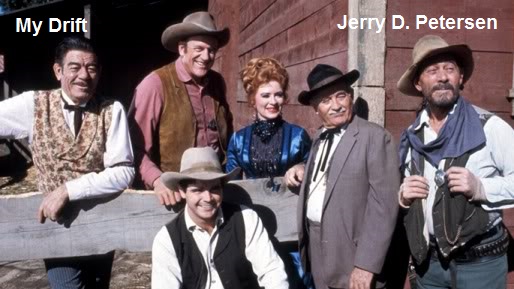 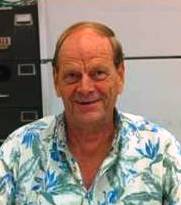 TV Shows 10 Sep 2015209-2015-16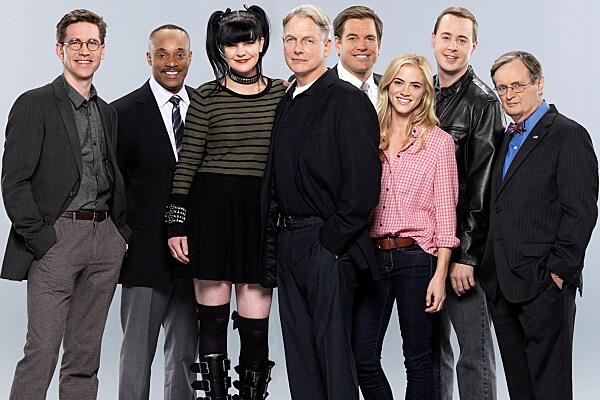 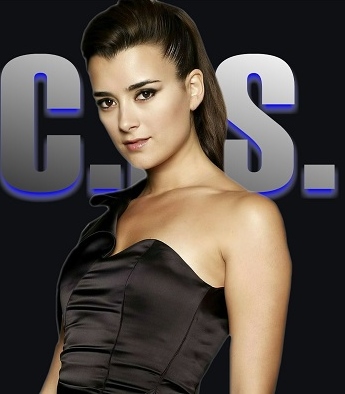 NCIS Current CastNCIS Current CastCote de Pablo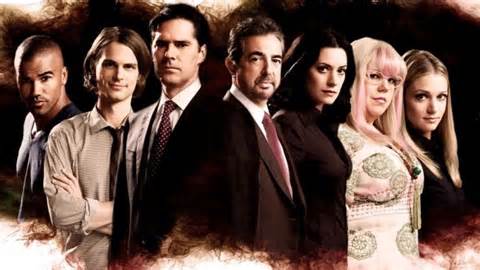 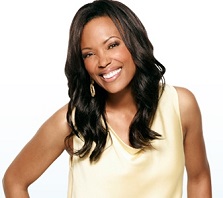 Criminal Minds – Primary CastAisha Tyler – New Regular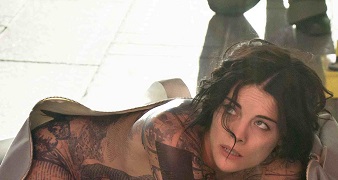 “BLINDSPOT” (NBC) - Stars Jaimie Alexander and Sullivan Stapleton. The series focuses on a mysterious tattooed woman who has lost her memory and does not know her own identity. The FBI discovers that each tattoo contains a clue to a crime they will have to solve.“BLINDSPOT” (NBC) - Stars Jaimie Alexander and Sullivan Stapleton. The series focuses on a mysterious tattooed woman who has lost her memory and does not know her own identity. The FBI discovers that each tattoo contains a clue to a crime they will have to solve.“SUPERGIRL” (CBS) - It is based on the DC Comics character Supergirl (Kara Zor-El), created by Otto Binder and Al Plastino, and stars Melissa Benoist as the title character. Supergirl is a costumed superhero who is the biological cousin to Superman and one of the last surviving Kryptonians.“SUPERGIRL” (CBS) - It is based on the DC Comics character Supergirl (Kara Zor-El), created by Otto Binder and Al Plastino, and stars Melissa Benoist as the title character. Supergirl is a costumed superhero who is the biological cousin to Superman and one of the last surviving Kryptonians.“SUPERGIRL” (CBS) - It is based on the DC Comics character Supergirl (Kara Zor-El), created by Otto Binder and Al Plastino, and stars Melissa Benoist as the title character. Supergirl is a costumed superhero who is the biological cousin to Superman and one of the last surviving Kryptonians.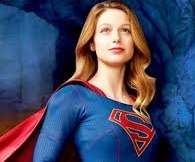 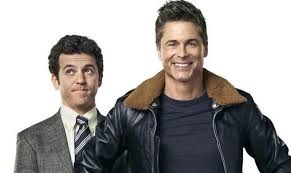 “THE GRINDER” (Fox) stars Rob Lowe and Fred Savage (“The Wonder Years”). This is a new comedy about two brothers: one a spotlight-grabbing actor who plays TV’s most popular lawyer and the other, a real-life, small-town attorney who has yet to find his spotlight. “THE GRINDER” (Fox) stars Rob Lowe and Fred Savage (“The Wonder Years”). This is a new comedy about two brothers: one a spotlight-grabbing actor who plays TV’s most popular lawyer and the other, a real-life, small-town attorney who has yet to find his spotlight. “THE GRINDER” (Fox) stars Rob Lowe and Fred Savage (“The Wonder Years”). This is a new comedy about two brothers: one a spotlight-grabbing actor who plays TV’s most popular lawyer and the other, a real-life, small-town attorney who has yet to find his spotlight. “QUANTICO” (ABC) stars Priyanka Chopra as Alex Parrish, one of a diverse group of recruits who have arrived at the FBI Quantico base for training. They are the best, the brightest and the most vetted, so it’s especially shocking that in the future, one of the recruits will turn out to be a sleeper terrorist responsible for the most devastating terrorist attack on U.S. soil since 9/11.“QUANTICO” (ABC) stars Priyanka Chopra as Alex Parrish, one of a diverse group of recruits who have arrived at the FBI Quantico base for training. They are the best, the brightest and the most vetted, so it’s especially shocking that in the future, one of the recruits will turn out to be a sleeper terrorist responsible for the most devastating terrorist attack on U.S. soil since 9/11.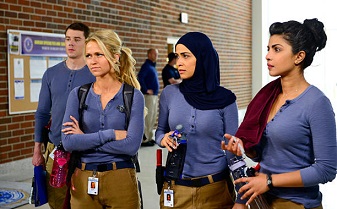 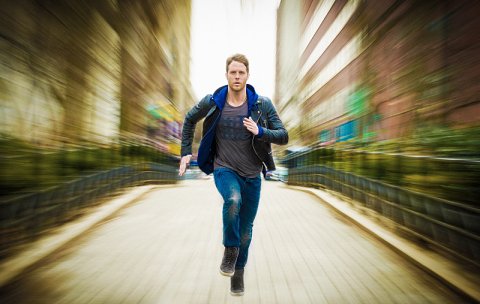 In a nutshell, “Limitless” (CBS) is about a drug called NZT, which enhances users’ brain power by giving them access to 100 percent of their brains. In the movie, this miracle pill enables a no-body played by Bradley Cooper to go from being a struggling writer to an actual candidate for the U.S. Senate. In a nutshell, “Limitless” (CBS) is about a drug called NZT, which enhances users’ brain power by giving them access to 100 percent of their brains. In the movie, this miracle pill enables a no-body played by Bradley Cooper to go from being a struggling writer to an actual candidate for the U.S. Senate. “Rosewood” (Fox) is an upcoming American television series that is set to air on Fox, about a private pathologist named Dr. Beaumont Rosewood Jr., who works in Miami, Florida, where he is highly in demand with law enforcement.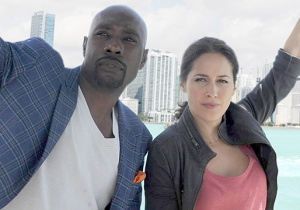 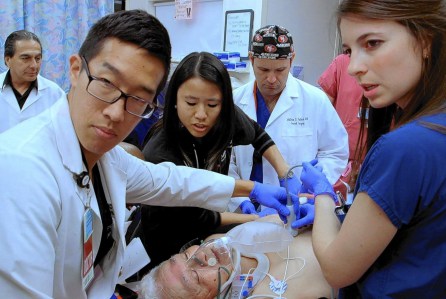 “CODE BLACK” (CBS) follows the doctors who work tirelessly to save lives in the busiest and most notorious ER in the nation, L.A. County Hospital. If you were to take the Emmy-winning series ER, and pump it up with heart-pounding steroids, then you’d have Code Black. But what exactly does "code black" mean? "That's the moment in the emergency room when there are more patients than there are doctors and beds to take care of them," series star Marcia Gay Harden revealed. “THE PLAYER” (NBC) follows Alex Kane, a former intelligence officer who after losing his wife, becomes the muscle to Mr. Johnson, a mysterious billionaire (Wesley Snipes) who runs the Las Vegas game. Part of the suspense every week is that Kane, Johnson and femme fatale Cassandra don’t exactly trust each other as fellow team members.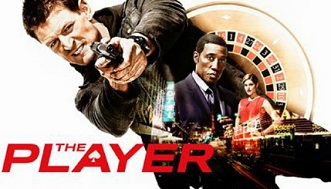 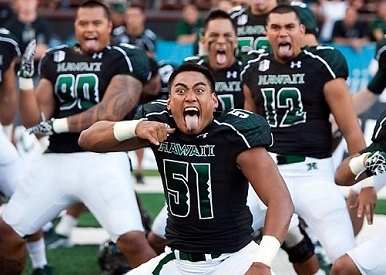 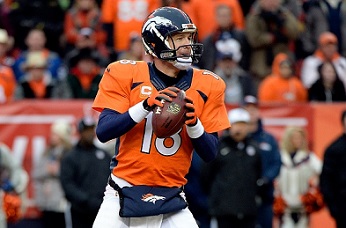 University of Hawaii FootballPayton Manning and the Denver Broncos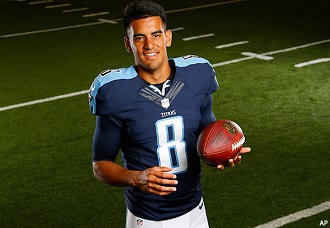 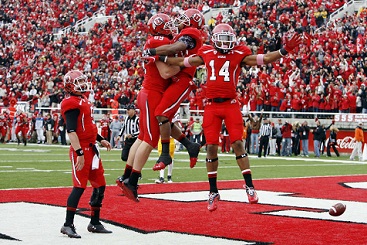 Marcus Mariota and the Tennessee TitansUniversity of Utah Football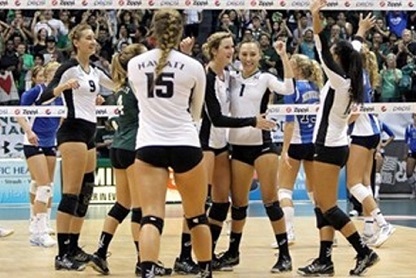 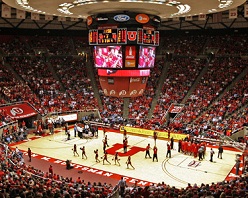 University of Hawaii Lady’s VolleyballUniversity of Utah BasketballTV SHOWS THAT I MIGHT WATCH DURING THE 2015-2016 SEASONTV SHOWS THAT I MIGHT WATCH DURING THE 2015-2016 SEASONDAY / TV SHOWCOMMENTS“Gotham” (Fox)“SUPERGIRL” (CBS)“Scorpion” (CBS)“BLINDSPOT” (NBC)“NCIS: Los Angeles” (CBS)“Monday Night Football (ESPN)Lots of violence but entertainingNEW – I may tune in to check it outA bunch of super smart people solving crimesNEW – Might be a good showGood show – Second best NCISYes, I will be watching this – hopefully in a bar“NCIS” (CBS)“THE GRINDER” (Fox)“QUANTICO” (ABC)“Chicago Fire” (NBC)“LIMITLESS” (CBS)Currently my favorite TV showNEW – I need to see what this show is aboutNEW – Could be very interestingGood showNEW – I will definitely watch this show“ROSEWOOD” (Fox)“The Mysteries of Laura” (NBC)“Law & Order: SVU” (NBC)“Criminal Minds” (CBS)“Nashville” (ABC)“Chicago P.D.” (NBC)“CODE BLACK” (CBS)NEW – Not sure what kind of show this is?I like a good mystery now and thenThis series has been on TV a long timeMy second most popular current showHave not watched this show yet but plan to soonGood police action showNEW – Might be a very good show“Grey’s Anatomy” (ABC)“Bones” (Fox)“Thursday Night Football” (CBS)“Scandal” (ABC)“The Blacklist” (NBC)“THE PLAYER” (NBC)“Elementary” (CBS)Another show that has been on TV a long timeI find this show very interestingHope to find a good bar for these gamesNot sure what this show is aboutGood show to watch when football is not onNEW – Need to checkout this oneCan be interesting – some good mysteries“Grimm” (NBC)“Hawaii Five-0” (CBS)“Blue Bloods” (CBS)Not a bad showEverybody in Hawaii watch this show – Right?Tom Selleck shows are always good“College Football” (Many Channels)“CSI: Cyber” (CBS)I like to watch college footballAll of the CSI series were good“NFL Football” (Many Channels)“60 Minutes” (CBS)“Madam Secretary” (CBS)“Brooklyn Nine-Nine” (Fox)Pro football is almost as good as college footballThe best News ShowGood political action showGood police showNETWORKNumber of Good ShowsCBSNBCFOXABC14854Longest Running TV ShowsLongest Running TV ShowsLongest Running TV ShowsLongest Running TV ShowsLongest Running TV ShowsYearsShow NameNetworkEpisodesComments68 years(1947 – Pres)Meet the PressNBC5,050+Longest running show67 years (1948 – Pres)CBS Evening NewsCBS16,400+Longest-running network newscast61 years(1954 – Pres)Face the NationCBS5,000+57 years(1952 – 2009)Guiding LightCBS15,762Longest running Soap Opera52 years(1962 – Pres)Professional Bowlers TourABC–CBS -ESPN2,000+Longest running sports show49 years(1966 – 2014)Jerry Lewis MDA TelethonMultiple49Annual broadcast47 years(1968 – Pres)60 MinutesCBS45 years(1961 – 2006)Wide World of SportsABC46 years(1969 – Pres) Sesame StreetPBS4,400+Longest running children’s show45 years(1970 – Pres)Monday Night FootballABC - ESPN650+43 years(1972 – Pres)The Price Is RightCBS8,000+Longest running game show40 years(1975 – Pres)Good Morning AmericaABC9,920+40 years(1975 - PresSaturday Night LiveNBC800+Longest running variety show35 years(1979 – Pres)SportsCenterESPN90,000+Most episodes ever in TV history32 years(1957 -1989)American BandstandABC4,13432 years(1983 – Pres)Wheel of FortuneSyndicated6,000+31 years(1984 – Pres)Jeopardy!Syndicated6,600+29 years(1986-Pres)Late NightNBC5,000+27 years(1955 – 1971)The Lawrence Welk ShowABC1,06527 years(1988 – Pres)Live! with Kelly and MichaelSyndicated7,700+Show has had several names27 years(1988 – Pres)48 HoursCBS26 years(1988 – Pres)NBA on TNTTNT26 years(1989 – Pres)The SimpsonsFox574Longest running animated series26 years(1989 – Pres)America's Funniest Home VideosABC500+25 years(1985 – 2010)Larry King LiveCNN25 years(1986 – 2011)The Oprah Winfrey ShowSyndicated4,56123 years(1952 – 1975)Death Valley DaysSyndicated55823 years(1948 – 1971)The Ed Sullivan ShowCBS1,08722 years(1993 – Pres)WWE RawUSA1,110+20 years(1951 – 1970)The Red Skelton ShowNBC20 years(1955 – 1975)GunsmokeCBS635Longest-running prime-time drama (tie)20 years(1990 – 2010)Law & OrderNBC456Longest-running prime-time drama (tie)SOME OF MY ALL-TIME FAVORITE TV SHOWSType of TV ShowMy Favorite ShowsAction/AdventureAnimatedAward ShowsComedy SitcomCookingCrime DramaEducationalGame ShowsHistoryHorrorLegal/Court DramaMedical DramaMoviesMysteryNews ProgramsPolitical DramaRealityReligiousScienceScience FictionSoap OperasSportsTalent ShowsTalk ShowsTravelWesternVariety/MusicalNoneNoneNoneSeinfeld – All in the Family – Cheers – M*A*S*HNoneNICS – Criminal Minds – CSI – Hawaii 5-0 – 24 - DragnetNoneJeopardy – Wheel of FortuneNoneNonePerry Mason – Law & OrderER – Marcus Welby, M.D.(Variety of Movies – Lots of Western and Crime shows)Columbo – Murder She Wrote60 MinutesNoneNoneTouched by an Angel National Geographic SpecialsThe X-FilesNone(Most all sports - especially basketball and football)NoneJay LenoNoneGunsmoke – Rawhide – BonanzaCarol Burnett – Jack Benny – Jackie Gleason Show